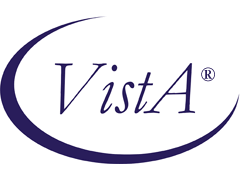 Scheduling User ManualAutomated Service Connected Designation (ASCD) Module MenuPIMS Version 5.3SD*5.3*495September 2007Department of Veterans AffairsHealth Program Support Office (HPSO)Revision HistoryTable of Contents Introduction	1Use of the Software	3Automated Service Connected Designation Main Menu	3User Types	3Automation of Diagnosis Code - (SC)/(NSC) Designation	4Compiling Encounters	6ASCD Compile Parameter [SDSC SITE PARAMETER] Option	6Compile ASCD Encounters by Date Range [SDSC COMPILE] Option	6Reviewing Encounters	8Criteria for Flagging Encounters for Review	8Ancillary Package Encounters	9Records Removed from the SDSC SERVICE CONNECTED CHANGES File (#409.48)	9Edit ASCD Encounters by Date Range [SDSC EDIT BY DATE] Option	9Edit ASCD Encounters by ListMan [SDSC EDIT LISTMAN] Option	13Edit Single ASCD Encounter [SDSC SINGLE EDIT] Option	15Updates to Claims Tracking (Billing) After Encounter is Reviewed via ASCD	15Compile ASCD Encounters on a Nightly Basis [SDSC NIGHTLY COMPILE] Option	15Purge ASCD NSC Encounters [SDSC PURGE NSC ENC]	16Reports	17ASCD Reports [SDSC REPORTS] Option	17Clinic Service Total Summary Report [SDSC SERVICE TOTAL REPORT]	17Compile Results Report [SDSC CHECK COMPILE]	18Estimated Recovered Costs Report [SDSC RECOVERED REPORT]	20First Party Billable Service Connected Report [SDSC FIRST PARTY REPORT]	21Manager Summary Report [SDSC MANAGER SUMMARY REPORT]	22Provider Service Connected Encounters Report [SDSC PROVIDER REPORT]	23Provider Total Summary Report [SDSC PROVIDER TOTAL REPORT]	25Service Connected Encounters Report [SDSC ENC REPORT]	26Third Party Billable Service Connected Report [SDSC THIRD PARTY REPORT]	26Unbilled/Billable Amount Report [SDSC UNBILL AMT REPORT]	27User Service Connected Encounters Report [SDSC USER REPORT]	29User Total Summary Report [SDSC USER TOTAL REPORT]	30Glossary	31Index	32Introduction The Automated Service Connected Designation (ASCD) project automates the service connected (SC) decision for outpatient encounters using the mapped International Classification of Diseases ( ICD)/Rated Disability Codes at the time the clinician actually picks the ICD code for the encounter within the Patient Care Encounter (PCE) and Scheduling packages ONLY. Please Note: The automation of the SC decision is NOT applicable to the ancillary packages at this time (i.e. Computerized Patient Record System (CPRS), QUADRAMED, Radiology, Surgery, etc.).In the current clinical work environment, providers are requested to designate at the point of care if a specific patient care encounter is service connected (SC) based on available disability rating information. This software will computerize the clinician’s process at each encounter, i.e. mark the encounter service-connected (SC) or non service-connected (NSC) as appropriate via the PCE & Scheduling packages.  Thus, when a provider or clinician chooses the diagnosis code within PCE & Scheduling for the encounter the system will automatically determine if the diagnosis is related to the veteran's established service connected conditions, and will likewise automatically make the proper SC/NSC determination for that encounter. Additionally, the Class III Service Connection Objective Update Tool (SCOUT) has been converted and implemented as Class I Automated Service Connected Designation (ASCD). This software recognizes potentially billable encounters for SC veterans that cannot be automatically matched to Rated Disability codes as well as potentially non-billable encounters which were designated NSC but should be SC. These encounters are displayed in reports for coders and/or utilization review staff to review the patient visit information and change the incorrect SC/NSC designation so they can be billed appropriately. Use of the Software Automated Service Connected Designation Main MenuThe Automated Service Connected Designation Menu [SDSC MENU] option was added as a module to the Scheduling Manager's Menu [SDMGR] option. The menu options for ASCD should be distributed accordingly to personnel responsible for the management and administration of outpatient encounter check-out processing and review.The ASCD options are as follows:ASCD Compile Parameter [SDSC SITE PARAMETER]ASCD Reports ... [SDSC REPORTS]Compile ASCD Encounters by  [SDSC COMPILE]Edit ASCD Encounters by  [SDSC EDIT BY DATE]Edit ASCD Encounters by ListMan [SDSC EDIT LISTMAN]Edit Single ASCD Encounter [SDSC SINGLE EDIT]Purge ASCD NSC Encounters [SDSC PURGE NSC ENC]User TypesThere are three (3) types of User’s that are recognized and authorized to use the Automated Service Connected Designation Menu [SDSC MENU] option:General UsersThese users are not assigned a security key and can only see and review the encounters with a status of ‘NEW’. They can print the reports, which do not require a security key.Clinical ReviewersThese users are assigned the SDSC CLINICAL security key. They can only see and review encounters with a status of ‘REVIEW’. They can print the reports, which do not require a security key.SupervisorsThese users are assigned the SDSC SUPER security key. They can see and review ALL encounters with a status of ‘NEW’, ‘REVIEW’, and ‘COMPLETED’. This security key should be restricted to only a few users who as supervisors have the ability to undo a change. Supervisors have access to all ASCD options. Automation of Diagnosis Code - (SC)/(NSC) DesignationThe Patient Care Encounter (PCE) and Scheduling packages outpatient encounter data entry process for entering diagnosis codes has been enhanced to automate the service connected (SC) or non-service connected (NSC) decision-making.  The response to the service connected classification prompt "Was treatment for SC Condition?” has been automated for each diagnosis code entry.  The question will not allow user entry and will be displayed briefly to the user with the ASCD answer.  However, users can change the ASCD default value for encounters that are not set for review and are not accessible via the ASCD review options via the PCE Encounter Data Entry - Supervisor  [PXCE ENCOUNTER ENTRY SUPER] option. The next service connected classification prompt will be presented for user input if applicable.  The patient’s mapped RATED DISABILITIES (VBA Code) and ICD9 codes in the DISABILITY CONDITION (#31) file are used to determine the SC/NSC response for outpatient encounters.The Service Connected Classification status automation uses the following conditions:Outpatient EncountersVeteran is Service Connected and;The encounter eligibility is Service Connected and;The clinic is not a non-count clinic.Encounter Check-out Diagnosis code enter/edit screen ExampleThe RATED DISABILITY CODE numbers are now displayed before the Rated Disabilities (VA) name as shown above.The response to the question "Was treatment for SC Condition?" will be automatically set to YES for any of the following conditions:The patient has rated disabilities and the encounter diagnosis code is a true match with the at least one diagnosis code associated with the rated disability code(s). The patient has rated disabilities and the encounter diagnosis code is a partial match with at least one (1) diagnosis code associated with a rated disability code. The patient is service connected with a percentage, but does NOT have any rated disabilities.The patient has rated disabilities but they are not mapped to any diagnosis codes.The response to the question "Was treatment for SC Condition?" will be automatically set to NO for any of the following conditions:The patient has rated disabilities but the encounter diagnosis code does NOT match any of the diagnosis codes associated with the rated disabilities.If patient has multiple rated disabilities (mapped and not mapped) and the encounter diagnosis code does not match a diagnosis for the mapped rated disability.Compiling EncountersASCD Compile Parameter [SDSC SITE PARAMETER] OptionThe ASCD Compile Parameter [SDSC SITE PARAMETER] menu option is used to set the number of days that the manual ‘Compile ASCD Encounters by Date Range’ [SDSC COMPILE] option will use as a start date when searching for outpatient encounters that may need additional review by the ASCD software. This value is also used in the ‘Compile Results Report’ [SDSC CHECK COMPILE] and ‘Manager Summary Report’ [SDSC MANAGER SUMMARY REPORT] to validate the beginning date. The site parameter is set to 30 days when the SD*5.3*495 patch is installed. This option is LOCKED by the SDSC SUPER security key.ASCD Compile Parameter Example------------- Setting SDSC SITE PARAMETER  for Division:  -------------DAYS: 30//Compile ASCD Encounters by  [SDSC COMPILE] OptionThis option gathers encounters that have been updated or encounters with late identified insurance by performing a search on the OUTPATIENT ENCOUNTER file (#409.68). The start date of the compile is based on the number of days defined by the Site Parameter Definition [SDSC SITE PARAMETER] and is ran for a user specified date range. The option uses the rules listed under ‘Automation of Diagnosis Code: SC/NSC Designation’ to determine if the encounter should be added to the review file. This option can be run real-time or scheduled for a later time.This option also purges and reports those records from the SDSC SERVICE CONNECTED CHANGES file (#409.48) when corresponding records do not exist in the OUTPATIENT ENCOUNTER file (#409.68). The compile will NOT select any outpatient encounters where the patient does not have any 3rd party insurance.However, if auditing has been turned on for certain fields in the Patient File (#2); field .3192 COVERED BY HEALTH INSURANCE? and field .01 INSURANCE TYPE of the INSURANCE TYPE subfile (#.3121), the compile will check to see if above-mentioned fields have recently been changed to YES or a new insurance company has been added.All outpatient encounters within a 24 month range will be checked for late identified insurance to see if there are any SC encounters which potentially may not be SC and may now be billable due to the addition of active insurance.After completion of the compile, a MailMan message containing the results will be sent to members of the mail group, SDSC NIGHTLY TALLY.MailMan Message Example:Reviewing EncountersCriteria for Flagging Encounters for ReviewThe service connected status is automatically determined within Scheduling and PCE upon entry of the diagnosis if the encounter is SC eligible.  Certain encounters are sent to the ASCD review file (#409.48) after all diagnosis codes have been entered for the encounter and it has been checked out.  The following criteria is used to determine if the encounter will be sent for additional review.The encounter WILL need additional review based on the following conditions:The patient has rated disabilities and one of the encounter diagnosis codes is a partial match with at least one (1) diagnosis code associated with a rated disability code.The patient is service connected with a percentage, but does NOT have any rated disabilities.The patient has rated disabilities but the entered encounter diagnosis codes do NOT match any diagnosis code associated with the rated disabilities.The patient has rated disabilities on file but they are not mapped to any diagnosis code at all.The patient has rated disabilities and the encounter secondary diagnosis code is a true match with a rated disability code.The encounter WILL NOT need additional review based on the following conditions:The patient is non-billable for 1st and 3rd party.The patient has rated disabilities and the encounter primary diagnosis code is a true match with a rated disability code(s). A user with the PCE ENCOUNTER DATA ENTRY-SUPERVISOR option will have the ability to change the service connected value during data entry. ASCD will compute the SC value and it will be presented as a default.  This option can be used to edit those encounters that are not sent for review.Ancillary Package EncountersAny outpatient encounter record sent to the Patient Care Encounter (PCE) system from an ancillary package for workload reporting will be reviewed using the same criteria detailed above.However, it should be noted:Encounters will be flagged for review when the ASCD value is a true match but the originating value does not match the ASCD value.The original SC value will NOT change but the encounter will be flagged for additional review if the original SC value is different from the ASCD evaluation value.Ancillary packages will NOT be updated if value is changed after ASCD review.  The following message will be displayed to users when they access an encounter that originated from an ancillary package:►	WARNING: This encounter came from another package. If it is changed it will not agree with what is in the originating package.PLEASE NOTE:  CPRS will be updated if SC/NSC value is changed after ASCD review.Records Removed from the SDSC SERVICE CONNECTED CHANGES File (#409.48) Any outpatient encounter record that has been reviewed and was updated by adding a primary diagnosis code that has a true match with one of the patient’s rated disabilities will be deleted from the SDSC SERVICE CONNECTED CHANGES file (#409.48). Edit ASCD Encounters by  [SDSC EDIT BY DATE] OptionThis option enables users to review ASCD encounters one record at a time within a selected date range. The user will select encounters for a date range by division(s) and can choose to display only SC or NSC or all encounters they need to review. Security Keys: SDSC SUPER users can review and edit encounters with a status of NEW, REVIEW and COMPLETED.SDSC CLINICAL users can review and edit encounters with a status of REVIEW.General users can review and edit encounters with a status of NEW.For each encounter found the user may choose one of the following actions - Y  (YES)  	to modify this encounter's Service Connected value. This enables the user			to edit the diagnosis code(s) and change the value for the SC questions, where applicable.  NOTE: In order to set an encounter with multiple diagnoses to NSC and mark it as billable, ALL diagnoses would need to be changed to NO.N  (NO)   	to retain this encounter's Service Connected value. NO allows the user to 			accept the original SC determination entered for this encounter.S  (SKIP) 	to skip this encounter and review it later. SKIP allows the user to move on 			to the next encounter to be edited. The skipped encounter will still be 			available for review at a later date.R  (REVIEW) 	to flag this encounter for clinical review. REVIEW enables the user to 			send the encounter back to a clinical reviewer if the decision cannot easily 			be made as to whether this encounter is truly service connected or not.Edit Encounter by  Screen Display Example:(Continued…)PAT/APPT/CLINIC:  PMS,ONE (0001)  12/04/2006@10:00     TELE-MH REELEY/VETERANICD CODE: ...There are 2 ICD CODES associated with this encounter.           - - E N C O U N T E R  D I A G N O S I S  (ICD9 CODES) - -No.  ICD     DESCRIPTION                                        PROBLEM LIST1    380.15  CHR MYCOT OTITIS EXTERNA       PRIMARY         ORDERING        SC:Y                                            CV:NAO:NIR:NEC:N2    780.6   FEVER                                   RESULTING        SC:N                                            CV:NAO:NIR:NEC:NEnter Diagnosis : 1ONE primary diagnosis must be established for each encounter!Is this the PRIMARY DIAGNOSIS for this ENCOUNTER? YES//     Select one of the following:          O         ORDERING          R         RESULTING          OR        BOTH O&RIs this Diagnosis Ordering or Resulting:: // OR  BOTH O&RPatient's Service Connection and Rated Disabilities:        SC Percent: 60%Rated Disabilities: 5209 ELBOW CONDITION  (55%-SC)                    6210 AUDITORY CANAL DISEASE  (50%-SC)--- Classification --- [Required]Was treatment for SC Condition? YES// NO  ◄  Changed hereWas treatment related to Combat? Yes// NOWas treatment related to Agent Orange Exposure? NOWas treatment related to Ionizing Radiation Exposure? NOWas treatment related to Environmental Contaminant Exposure? NOEnter NEXT Diagnosis : Would you like to add any Diagnosis to the Problem List? NO//   - - - - S o r y   A b o u t  T h e   W a i t - - - -This information is being stored or monitored by SchedulingIntegrated Billing, Order Entry, Registration, ProstheticsPCE/Visit Tracking and Automated Med Information Exchange.Performing Ambulatory Care Validation Checks.No validation errors found!(Continued…)PAT/APPT/CLINIC:  PMS,ONE (0001)  12/04/2006@10:00     TELE-MH REELEY/VETERANICD CODE: ...There are 2 ICD CODES associated with this encounter.           - - E N C O U N T E R  D I A G N O S I S  (ICD9 CODES) - -No.  ICD     DESCRIPTION                                        PROBLEM LIST1    380.15  CHR MYCOT OTITIS EXTERNA       PRIMARY         ORDERING        SC:N                                            CV:NAO:NIR:NEC:N2    780.6   FEVER                                   RESULTING        SC:N                                            CV:NAO:NIR:NEC:NEnter NEXT Diagnosis :Would you like to add any Diagnoses to the Problem List? NO//  - - - - S o r y   A b o u t   T h e   W a i t - - - -This information is being stored or monitored by SchedulingIntegrated Billing, Order Entry, Registration, ProstheticsPCE/Visit Tracking and Automated Med Information Exchange.Performing Ambulatory Care Validation Checks.No validation errors found!Edit ASCD Encounters by ListMan [SDSC EDIT LISTMAN] OptionThis option enables users to review multiple ASCD encounters for the selected date range and division(s), as well as the ability to choose which type they would like to display. This option displays the encounters using VistA List Manager format. The various types of encounter statuses displayed will be based on the security key assigned to the user (See section on ‘Edit ASCD Encounters by ’ [SDSC EDIT BY DATE] for security keys).Edit Encounter by  Screen Display Example:Continued: ListMan Display of Encounters Example:Continued:  Review Encounter Detail Display ExampleNOTE: For each encounter reviewed, users can choose one of three actions as described under the section ‘Edit ASCD Encounters by Date Range’ [SDSC EDIT BY DATE] option.Edit Single ASCD Encounter [SDSC SINGLE EDIT] OptionThis option enables users to edit ASCD encounters one record at a time. User can enter a specific encounter # , status or patient name.  If patient name is entered, then a list of all encounters will be displayed for that patient.The following user prompt is presented:Select OUTPATIENT ENCOUNTER:For each encounter reviewed, users can choose one of three actions as described under the section ‘Edit ASCD Encounters by ’ [SDSC EDIT BY DATE].Updates to Claims Tracking (Billing) After Encounter is Reviewed via ASCDIf the SC/NSC determination is changed and if the encounter is already defined in Claims Tracking then the encounters Claims Tracking Entry is updated.►	The Reason Not Billable (RNB) of SC TREATMENT is either added or removed.If the encounter changed from NSC to SC and there is no RNB, then SC TREATMENT is added as the RNB.If the encounter changed from SC to NSC and the RNB is SC TREATMENT then its deleted.►	The Last Reviewed By is set to the ASCD user.►	The Billable Finding is set to either 'NSC TO SC' or 'SC TO NSC'.If the encounter is not already in Claims Tracking then it will be added with the correct/update SC/NSC information from PCE when it is added.PLEASE NOTE:  Changing a patient’s status from Non-Service Connected (NSC) to Service Connected (SC) needs to be monitored to ensure any newly SC designated care has not been billed. If SC care has been billed, the bill needs to be cancelled.Compile ASCD Encounters on a Nightly Basis [SDSC NIGHTLY COMPILE] OptionThis option gathers encounters that have been updated or encounters with late identified insurance by performing a search on the OUTPATIENT ENCOUNTER file (#409.68).  ONLY the previous day encounter records are searched.This option is NOT interactive and must be scheduled to run daily. It is highly recommended you schedule the option after installing the ASCD software. This option is similar to the Compile ASCD Encounters by  [SDSC COMPILE] Option.Purge ASCD NSC Encounters [SDSC PURGE NSC ENC] This option will purge ASCD encounters with a status of NEW where the encounter SC value equals the ASCD value of "NO" for a specified division(s) within a user specified date range. Users provide a start date which cannot be greater than the date of the first outpatient encounter within the SDSC SERVICE CONNECTED CHANGES file (#409.48). The end date can be any date beginning with the start date through current date. User may choose to print the report to a device so as to have a record of the encounters deleted. Users must have the SDSC SUPER key to run this option.Purge ASCD NSC Encounters Example:ReportsASCD Reports [SDSC REPORTS] OptionThis menu contains all the reports related to the Automated Service Connected Designation module. All reports are accessible to users except the Manager Summary Report. This report is locked by the SDSC SUPER security key.ASCD Reports ... [SDSC REPORTS]Clinic Service Total Summary Report [SDSC SERVICE TOTAL REPORT]Compile Results Report [SDSC CHECK COMPILE]Estimated Recovered Costs Report [SDSC RECOVERED REPORT]First Party Billable Service Connected Report [SDSC FIRST PARTY REPORT]Manager Summary Report [SDSC MANAGER SUMMARY REPORT]Provider Service Connected Encounters Report [SDSC PROVIDER REPORT]Provider Total Summary Report [SDSC PROVIDER TOTAL REPORT]Service Connected Encounters Report [SDSC ENC REPORT]Third Party Billable Service Connected Report [SDSC THIRD PARTY REPORT] Unbilled/Billable Amount Report [SDSC UNBILL AMT REPORT]User Service Connected Encounters Report [SDSC USER REPORT]User Total Summary Report [SDSC USER TOTAL REPORT] Clinic Service Total Summary Report [SDSC SERVICE TOTAL REPORT] This report prints the service connected changes by clinical service, M:MEDICINE; S:SURGERY; P:PSYCHIATRY; R:REHAB MEDICINE; N:NEUROLOGY; 0:NONE, under the following categories per that clinic service.Number of outpatient encounters where ASCD automatically matched the encounter diagnosis with at least one (1) diagnosis code associated with the patient’s rated disability codes (partial match) - VBA OK.Number of outpatient encounters set to Clinical Review - REVIEWNumber of outpatient encounters marked as ‘Service Connected=YES’ but were changed to ‘Service Connected =NO’ - SC to NSC.Number of outpatient encounters marked as ‘Service Connected=NO’ but were changed to ‘Service Connected=YES’ – NSC to SC.Number of outpatient encounters marked as ‘Service Connected=YES’ or ‘Service Connected = No’ that were not changed.- SC KEPT.Number of outpatient encounters marked as ‘NEW’, which have not been reviewed yet.Users provide a start date which cannot be greater than the date of the first outpatient encounter within the SDSC SERVICE CONNECTED CHANGES file (#409.48). The end date can be any date beginning with the start date through current date. They will also able to select one or more clinical service(s).Clinic Service Total Summary Report Example:Compile Results Report [SDSC CHECK COMPILE] This report prints the reasons why encounters were not compiled into the SDSC SERVICE CONNECTED CHANGES file (#409.48). For a given date range, users can choose from a summary or detail format. The start date of the report is based on the value defined for the SDSC Site Parameter. The Detail reports provide the same information as the summary and additional information on only those encounters with diagnosis code related reasons.Compile Results Report – (Summary) Example:Compile Results Report – (Detail) Example:Estimated Recovered Costs Report [SDSC RECOVERED REPORT] This report prints bills and payments for outpatient encounters where the Service Connected value has been changed from SC to NSC using the ASCD options. The report can be printed for a specified date range for one or more divisions. Users provide a start date which cannot be greater than the date of the first outpatient encounter within the SDSC SERVICE CONNECTED CHANGES file (#409.48). The end date can be any date beginning with the start date through current date. The report requires a 132 column format.The Estimated Recovered Cost Report may not accurately reflect payments and reimbursements. One problem is due to the fact that the system can bill several outpatient co-payment charges on the same receivable in AR.  Payments are applied to the outstanding balance of the receivable, not to specific charges that compose the receivable. So there is the possibility that there will be multiple encounters where the "Principal Bill" amount will  be less than the "Principal Pay" amount.  In addition, the Total First Party (paid) amount will be overstated, because there is the chance of counting the payment on a receivable more than once.Estimated Recovered Costs Report Example:Estimated Recovered Costs Report by Division: ALL      Run Date: Oct 28, 2005@13:41:48   Page   1Enc #    Patient        Enc Date     Change Date   Auth Date   Pay Date   Prncpl Bill  Prncpl Pay------------------------------------------------------------------------------------------------3514166   PMS,ONE (0001)  01/07/2004   09/23/2004   09/23/2004              15.00        0.00------------------------------------------------------------------------------------------------TOTAL FIRST PARTY:                                                          15.00        0.003507193   PMS,TWO (0002)   01/02/2004               01/22/2004              350.13       0.003507266   PMS,THREE (0003) 01/02/2004               01/17/200  01/27/2004    46.73      22.383508792   PMS,FOUR (0004 ) 01/05/2004  09/23/2004   01/16/2004               94.47       0.003509818   PMS,FIVE (0005)  01/05/2004  09/23/2004   01/13/2004 02/02/2004    39.72       7.943510085   PMS,SIX (0006)   01/05/2004               01/10/2004               69.52       0.003511104   PMS,SEVEN (0007) 01/06/2004   09/23/2004  02/10/2004               46.73       0.00-------------------------------------------------------------------------------------------------THIRD PARTY TOTAL:                                                           647.30     30.32------------------------------------------------------------------------------------------------TOTAL FOR BOTH:                                                              662.30     30.32TOTAL PAGE FOR 3 DIVISIONSEstimated Recovered Costs Report by Division(s): KINGMAN CBOC,  ,,     Run Date: Oct 28, 2005@13:42:30  Page 2                                                     Prncpl Bill              Prncpl Pay--------------------------------------------------------------------------------------------          FIRST PARTY TOTAL                                            0.00                         0.00             KINGMAN CBOC                             0.00                         0.00                                      0.00                         0.00---------------------------------------------------------------------------------------------          THIRD PARTY TOTAL                                            0.00                         0.00             KINGMAN CBOC                            46.73                        22.38                                     94.47                         0.00---------------------------------------------------------------------------------------------          TOTAL FOR BOTH FIRST AND THIRD PARTY                                                    141.20                        22.38First Party Billable Service Connected Report [SDSC FIRST PARTY REPORT] This report prints information on any outpatient encounters that are potentially billable to first party (means test). The report can be printed for a specified date range for one or more divisions. Users provide a start date which cannot be greater than the date of the first outpatient encounter within the SDSC SERVICE CONNECTED CHANGES file (#409.48). The end date can be any date beginning with the start date through current date. First Party Billable Service Connected Report Example:OUTPATIENT ENCOUNTERS POTENTIALLY BILLABLE FOR CO-PAYS          PAGE: 1     FOR ENCOUNTERS DATED 10/1/06 THRU 2/26/07  By Division: ALL DATE              PATIENT                         ENCOUNTER01/07/2004@10:00  PMS,ONE (0001)                 351416601/09/2004@13:00  PMS,TWO (0002)                 3518457<End of Report>Manager Summary Report [SDSC MANAGER SUMMARY REPORT] This report prints totals for the following information pertaining to the ASCD outpatient encounters:# of checked out encountersASCD encounters that are potentially billableEncounters with rated disability codesSC was NOT changedChanged from SC to NSCChanged from NSC to SCClinical ReviewNot editableNot yet processedThe report can be printed for a specified date range for one or more divisions and will search through ‘All’ checked out outpatient encounters or just the ‘Compiled ASCD Encounters Only’. Users provide a start date, which cannot be greater than the value defined for the SDSC Site Parameter. The end date can be any date beginning with the start date through current date. This report is LOCKED by the SDSC SUPER security key.Managers Summary Report – (All) Example:Managers Summary Report – (Compiled) Example:Provider Service Connected Encounters Report [SDSC PROVIDER REPORT] This report prints information regarding ASCD outpatient encounters and it is sorted by the primary provider for the encounter/visit. The report can be printed using either a summary or detail format within a specified date range and one or more divisions. Users provide a start date which cannot be greater than the date of the first outpatient encounter within the SDSC SERVICE CONNECTED CHANGES file (#409.48). The end date can be any date beginning with the start date through current date.*  The ‘’ column refers to whether any encounter diagnosis was matched to a diagnosis code associated with a rated disability code. Values are ‘YES’ or ‘NO’.** The ‘User SC’ column refers to the user assigned service connected value for an encounter based upon their review of the encounter. Values are ‘YES’, ‘NO’, or ‘TBD (to be determined)’.Provider Service Connected Encounters Report – (Summary) Example:OUTPATIENT ENCOUNTERS SERVICE CONNECTED REVIEW BY PROVIDER         PAGE: 1     FOR ENCOUNTERS DATED 11/15/06 THRU 12/15/06  By Division: ALL     ENCOUNTER DATE    PATIENT NAME                    ENC #    VBA SC  USER SCPROVIDER,ONE     11/15/2006@08:00  PMS,ONE(0001)                   2688333  YES     NO     11/15/2006@11:00  PMS,TWO(0002)                   2688340  YES     NO     11/15/2006@13:00  PMS,THREE(0003)                 2688342  YES     NO   Total: 3     11/15/2006@11:00  PMS,TWO(0002)                   2688340  YES     NO     11/15/2006@13:00  PMS,THREE(0003)                 2688342  YES     NO   Total: 3<End of Report>Provider Service Connected Encounters Report – (Detail) Example:OUTPATIENT ENCOUNTERS SERVICE CONNECTED REVIEW BY PROVIDER         PAGE: 1     FOR ENCOUNTERS DATED 11/15/06 THRU 12/15/06  By Division: ALL     ENCOUNTER DATE    PATIENT NAME                    ENC #    VBA SC  USER SCPROVIDER,ONE     11/15/2006@08:00  PMS,ONE (0001)                  2688333   YES     NO          POVs/ICDs:               780.6   FEVER               460.    ACUTE NASOPHARYNGITIS          Rated Disabilities:               7005    ARTERIOSCLEROTIC HEART DISEASE (60%-SC)               7913    DIABETES MELLITUS (20%-SC)               6013    GLAUCOMA (10%-SC)               6260    TINNITUS (10%-SC)     11/15/2006@11:00  PMS,TWO(0002)                   2688340  YES     NO          POVs/ICDs:               780.6   FEVER          Rated Disabilities:               7005    ARTERIOSCLEROTIC HEART DISEASE (60%-SC)               7913    DIABETES MELLITUS (20%-SC)               6013    GLAUCOMA (10%-SC)               6260    TINNITUS (10%-SC)	Total:  2<End of Report>Provider Total Summary Report [SDSC PROVIDER TOTAL REPORT] This report prints totals of the ASCD encounters for the categories listed below per each provider:Number of outpatient encounters where ASCD automatically matched the encounter diagnosis with at least one (1) diagnosis associated patient’s rated disability codes (partial match) - VBA OK.Number of outpatient encounters marked as ‘Service Connected=YES’ but were changed to ‘Service Connected =NO’ - SC  to NSC.Number of outpatient encounters marked as ‘Service Connected=NO’ but were changed to ‘Service Connected=YES’ – NSC to SC.Number of outpatient encounters marked as ‘Service Connected=YES’ or ‘Service Connected = No’ that were not changed.- SC KEPT.Number of outpatient encounters marked as ‘NEW’, which have not been reviewed yet. The report can be printed for a specified date range for one or more divisions. Users provide a start date which cannot be greater than the date of the first outpatient encounter within the SDSC SERVICE CONNECTED CHANGES file (#409.48). The end date can be any date beginning with the start date through current date.Provider Total Summary Report Example:Service Connected Encounters Report [SDSC ENC REPORT] This report prints details of the current status of each outpatient encounter found in the SDSC SERVICE CONNECTED CHANGES file (#409.48). The report can be printed for a specified date range and for one or more divisions. Users provide a start date which cannot be greater than the date of the first outpatient encounter within the SDSC SERVICE CONNECTED CHANGES file (#409.48). The end date can be any date beginning with the start date through current date.Service Connected Encounters Report – (All) Example:O/P ENCOUNTERS THAT ARE SERVICE CONNECTED & NON SERVICE CONNECTED PAGE: 1     ENCOUNTERS DATED 10/1/06 THRU 2/26/07  By Division: ALLDATE              PATIENT                         ENCOUNTER      SC VALUE10/04/2006@11:00  PIMS, (5434)        2688296        YES          POVs/ICDs:               V72.6   LABORATORY EXAMINATION          Rated Disabilities:               7005    ARTERIOSCLEROTIC HEART DISEASE (60%-SC)               7913    DIABETES MELLITUS (20%-SC)               6013    GLAUCOMA (10%-SC)               6260    TINNITUS (10%-SC)10/04/2006@12:42  PMS,SC VET (7388)               2688291        NO          POVs/ICDs:               345.10  GEN CNV EPIL W/O INTR EP               355.8   MONONEURITIS LEG NOS               244.9   HYPOTHYROIDISM NOS          Rated Disabilities:               8045    TRAUMATIC BRAIN DISEASE (40%-SC)               5296    LOSS OF PART OF SKULL (10%-SC)               8045    TRAUMATIC BRAIN DISEASE (10%-SC)<End of Report>Third Party Billable Service Connected Report [SDSC THIRD PARTY REPORT] This report prints information on any ASCD encounters that are potentially billable to third party (insurance). The report can be printed for a specified date range and for one or more divisions. Users provide a start date which cannot be greater than the date of the first outpatient encounter within the SDSC SERVICE CONNECTED CHANGES file (#409.48). The end date can be any date beginning with the start date through current date.Third Party Billable Service Connected Report Example:OUTPATIENT ENCOUNTERS POTENTIALLY BILLABLE TO INSURANCE             PAGE: 1     FOR ENCOUNTERS DATED 10/1/06 THRU 2/26/07  By Division: ALLDATE              PATIENT                         ENCOUNTER01/05/2004@08:00  PMS, ONE (0001)                 350879201/05/2004@08:30  PMS, TWO (0002)                 350896101/05/2004@13:00  PMS, THREE (0003)               351019601/05/2004@13:30  PMS, FOUR(0004)                 3509818<End of Report>Unbilled/Billable Amount Report [SDSC UNBILL AMT REPORT] This report prints Billing information for reviewed ASCD encounters ONLY, whose SC value was changed from ‘SC’  to ‘NSC’ and have not yet billed or whose SC value was changed from ‘NSC’  to ‘SC’, which have already been billed. Users holding the SDSC SUPER key will have the ability to print the Supervisor report, which prints the names of the last two editors of the ASCD encounter record. The report can be printed for a specified date range and for one or more divisions. Users provide a start date which cannot be greater than the date of the first outpatient encounter within the SDSC SERVICE CONNECTED CHANGES file (#409.48). The end date can be any date beginning with the start date through current date.Unbilled/Billable Amount Report – (Regular) – (NSC to SC) Example:Unbilled/Billable Amount Report – (Supervisor) – (SC to NSC) Example:User Service Connected Encounters Report [SDSC USER REPORT] This report prints details or a summary of ASCD encounters sorted by the user who last edited the service connection information for the encounter. The report can be printed for a specified date range for one or more divisions. Users provide a start date which cannot be greater than the date of the first outpatient encounter within the SDSC SERVICE CONNECTED CHANGES file (#409.48). The end date can be any date beginning with the start date through current date.User Service Connected Encounters Report – (Summary) Example:OUTPATIENT ENCOUNTERS SERVICE CONNECTED REVIEW BY USER             PAGE: 1     FOR ENCOUNTERS DATED 1/2/04 THRU 3/1/04  By Division: ALL     ENCOUNTER DATE    ENC #     VBA SC USER SC STATUS      DATE LAST EDITEDPMS, ONE     01/02/2004@09:15  3507237   NO     NO   COMPLETED      OCT 04, 2005     01/02/2004@09:40  3507200   NO     NO   COMPLETED      OCT 28, 2005     01/02/2004@10:00  3507193   NO     NO   COMPLETED      OCT 12, 2005     01/02/2004@10:00  3507266   NO     NO   COMPLETED      OCT 13, 2005     01/02/2004@15:15  3507936   NO     NO   COMPLETED      OCT 13, 2005     01/05/2004@08:00  3508792   NO     NO   COMPLETED      OCT 13, 2005     01/05/2004@08:30  3508961   NO     NO   COMPLETED      OCT 13, 2005     01/05/2004@08:30  3510088   NO     NO   COMPLETED      OCT 28, 2005     01/05/2004@13:00  3510196   NO     NO   COMPLETED      OCT 13, 2005     01/05/2004@13:00  3510326   NO     NO   COMPLETED      OCT 04, 2005     01/05/2004@14:00  3509857   NO     NO   COMPLETED      OCT 13, 2005     01/05/2004@14:30  3510085   NO     NO   COMPLETED      OCT 13, 2005Total:  12<End of Report>User Service Connected Encounters Report – (Detail) Example:OUTPATIENT ENCOUNTERS SERVICE CONNECTED REVIEW BY USER             PAGE: 1                    FOR ENCOUNTERS DATED 1/1/04 THRU 11/12/04     ENCOUNTER DATE    ENC #     VBA SC USER SC STATUS      DATE LAST EDITEDPMS, ONE     01/02/2004@09:40  3507200   NO     YES     COMPLETED   SEP 23, 2004          POVs/ICDs:               428.0   CONGEST HEART FAIL UNSPESIFIED               702.0   ACTINIC KERATOSIS               427.31  ATRIAL FIBRILLATION               276.8   HYPOPOTASSEMIA          Rated Disabilities:               6100    IMPAIRED HEARING (20%-SC)               5310    FOOT INJURY (10%-SC)               5318    GRP XVIII - PELVIC GIRDLE GRP 3 (10%-SC)               6260    TINNITUS (10%-SC)               5310    FOOT INJURY (10%-SC)               5314    THIGH MUSCLE INJURY (10%-SC)Total: 1<End of Report>User Total Summary Report [SDSC USER TOTAL REPORT] This report prints totals of the ASCD encounters under the following categories per user:SET to REVIEW	Number of outpatient encounters set to Clinical Review.SC to NSC		Number of outpatient encounters marked as 'Service                         		Connected=YES' but were changed to 'Service Connected =NO'.NSC to SC		Number of outpatient encounters marked as 'Service                          		Connected=NO' but were changed to 'Service Connected=YES'.SC KEPT		Number of outpatient encounters marked as 'Service                          		Connected=YES' or 'Service Connected = No' that were not                                                      changed.The report can be printed for a specified date range for one or more divisions. Users provide a start date which cannot be greater than the date of the first outpatient encounter within the SDSC SERVICE CONNECTED CHANGES file (#409.48). The end date can be any date beginning with the start date through current date.User Total Summary Report Example:GlossaryIndexAncillary Package Encounters	9ASCD Compile Parameter	6ASCD Reports	17Automation of Diagnosis Code (SC) – (NSC) Designation	4Automated Service Connected Designation Main Menu	3Clinic Service Total Summary Report	17Compile ASCD Encounters by Date Range	6Compile ASCD Encounters on a Nightly Basis	15Compile Results Report	18Compiling Encounters	6Criteria for Flagging Encounters for Review	8Edit ASCD Encounters by Date Range	9Edit ASCD Encounters by ListMan	13Edit Single ASCD Encounter	15Estimated Recovered Costs Report	20First Party Billable Service Connected Report	21Glossary	31Index	32Introduction	1Manager Summary Report	22Provider Service Connected Encounters Report	23Provider Total Summary Report	25Purge ASCD NSC Encounters	16Records Removed from the SDSC SERVICE CONNECTED CHANGES File	9Reports	17Reviewing Encounters	8Security Keys	9Service Connected Encounters Report	26Third Party Billable Service Connected Report	26Unbilled/Billable Amount Report	27Updates to Claims Tracking (Billing) After Encounter is Reviewed via ASCD………………...15Use of the Software	3User Service Connected Encounters Report	29User Total Summary Report	30User Types	3DateDescription (Patch # if applic.)Project ManagerTechnical Writer9/20/2007Automated Service Connected Designation (ASCD) Menu                   -*5.3*495 redactedredactedEnter Diagnosis : 200.07  Reticulosarcoma involving spleen (ICD-9-CM 200.07)    Ok?  YES//   YES  Reticulosarcoma involving spleen (ICD-9-CM 200.07)>>>  Code  :  200.07 Provider Narrative:  RETICULOSARCOMA INVOLVING SPLEENRETICULOSARCOMA INVOLVING SPLEENIs this Diagnosis Primary for the Encounter:  YES//Is this Diagnosis Ordering, Resulting, or Both:  BOTH O&RModifier:  Encounter Provider:  PCEPROVIDER,ONE//        GTS       Is this provider Primary or Secondary?  P// PRIMARYComments:  Patient's Service Connection and Rated Disabilities:        SC Percent: 75%Rated Disabilities: 7014 RAPID PULSE OF THE HEART  (20%-SC) ◄  VBA DX CODE - 7014                    7706 REMOVAL OF SPLEEN  (100%-SC)       ◄  VBA DX CODE - 7706--- Classification --- [Required]Was treatment for SC Condition? NO                ◄  Prompt and response display, no user interactionWas treatment related to Combat? YES// NOWas treatment related to Agent Orange Exposure? NOWas treatment related to Ionizing Radiation Exposure? NOWas treatment related to Environmental Contaminant Exposure? NOSubj: ASCD Compile Numbers  [#2012538] 02/20/07@15:48  20 linesFrom: ASCD COMPILE  In 'IN' basket.   Page 1-------------------------------------------------------------------------------Date Range (Compile)   - From: Feb 19, 2007 Thru: Feb 19, 2007 (Late Ins.) - NoneNumber of encounters Service Connected (Compile)   :           0Number of encounters Service Connected (Late Ins.) :           0   (Number SvcConn with a True Map)       :       0   (Number SvcConn with a Partial Map)    :       0   (Number SvcConn that don't Map to VBA) :       0Number of encounters Not Service Connected         :           0Number of encounters that are Non-billable         :          26Number of encounters with Non-count Clinics        :           2Number of encounters with no diagnoses             :           0Number of encounters with other errors             :           0Number of encounters already evaluated             :          30---------------------------------------------------------------------------Total Encounters Checked:                                     58ASCD Late Insurance Check:Auditing is not turned on for field COVERED BY HEALTH INSURANCE?Auditing is not turned on for field INSURANCE TYPEEnter message action (in IN basket): Ignore//Select Automated Service Connected Designation Menu Option: EDIT    1    Edit ASCD Encounters by     2    Edit ASCD Encounters by ListMan    3    Edit Single ASCD EncounterCHOOSE 1-3: 1  Edit ASCD Encounters by Service Connected Encounters Review Selection     Select one of the following:          S         Service Connected          N         Non-Service Connected          A         AllWhich type do you want to review?: S// ervice ConnectedPlease enter START date: 05252007  (MAY 25, 2007)Please enter END date: Jun 07, 2007//   (JUN 07, 2007)1  2  3  4  5  6  ALLSelect DIVISION:  (1-6): 6// PMS,ONE (0001) Enter RETURN to continue or '^' to exit:------------------------------------------------------------------------------Encounter 2688352 is NOT marked as service connected.Date of Encounter:  12/04/2006@10:00Location:           TELE-MH /VETERANPrimary Provider:   PROVIDER,PRIMARYPatient:            PMS,ONE (0001)     *SENSITIVE*Patient is copay eligible.Patient is not insured.ASCD Evaluation: SC (no ICD9 match)      POVs/ICDs:          *SC* 380.15  CHR MYCOT OTITIS EXTERNA               780.6    FEVER          Rated Disabilities:               5209    ELBOW CONDITION (55%-SC)               6210    AUDITORY CANAL DISEASE (50%-SC)DO YOU WANT TO CHANGE THE SERVICE CONNECTION FOR THIS ENCOUNTER?  ?Enter:    'YES'    to modify this encounter's Service Connected statuses.    'NO'     to retain this encounter's Service Connected statuses.    'SKIP'   to skip this encounter and review it later.    'REVIEW' to flag this encounter for clinical review.     Select one of the following:          Y         YES          N         NO          S         SKIP          R         REVIEWDO YOU WANT TO CHANGE THE SERVICE CONNECTION FOR THIS ENCOUNTER?  YSelect Automated Service Connected Designation Menu Option: EDIT    1    Edit ASCD Encounters by     2    Edit ASCD Encounters by ListMan    3    Edit Single ASCD EncounterCHOOSE 1-3: 2  Review Encounters screen display List Manger Example:Service Connected Encounters Review Selection     Select one of the following:          S         Service Connected          N         Non-Service Connected          A         AllWhich type do you want to review?: S// ervice ConnectedPlease enter START date: 05252007  (MAY 25, 2007)Please enter END date: Jun 07, 2007//   (JUN 07, 2007)1  2  3  4  5  6  ALLSelect DIVISION:  (1-6): 6// ASCD                          Jan 26, 2007@11:14:07          Page:    1 of    1 The Service Connected status needs to be reviewed for the following encounters.Selected : Oct 20, 2006 - Apr 04, 2007   Encounter   Enc Date    Patient                                   Status          1  2688352     12/04/2006  PMS,ONE (0001)                            NEW           2  2688333     11/15/2006  PMS,TWO (0002)                            NEW       3  2688340     11/15/2006  PMS,THREE (0003)                          REVIEW        4  2688342     11/15/2006  PMS,FOUR (0004)                           REVIEW        5  2688346     12/01/2006  PMS,FIVE (0005)                           COMPLETED        6  2688344     12/05/2006  PMS,SIX  (0006)                           COMPLETED        7  2688358     12/05/2006  PMS,SEVEN (0007)                          COMPLETED        +              Enter ?? for more actions   Review EncounterSelect Item(s): Next Screen// REV   Review EncounterSelect Number to Review:  (1-7): 1  <return>Encounter Detail             Apr 04, 2007@16:58:12          Page:    1 of    0Encounter 2688352 is NOT marked as service connected.Date of Encounter:  12/04/2006@10:00Location:           TELE-MH /VETERANPrimary Provider:   PROVIDER,PRIMARYPatient:            PMS,ONE (0001)     *SENSITIVE*Patient is copay eligible.Patient is not insured.ASCD Evaluation: SC (no ICD9 match)      POVs/ICDs:          *SC* 380.15  CHR MYCOT OTITIS EXTERNA               780.6    FEVER          Rated Disabilities:               5209    ELBOW CONDITION (55%-SC)               6210    AUDITORY CANAL DISEASE (50%-SC)          Enter ?? for more actionsYES  Modify SvcConnected StatusNO   Retain SvcConnected StatusREV  Flag for Clinical ReviewSelect Item(s): Quit//Please enter START date: 101106  (OCT 11, 2006)Please enter END date: Jun 11, 2007//   (JUN 11, 2007)1 2 3 4 5 6 ALLSelect DIVISION: (1-6): 6//This option will permanently remove the outpatient encounters that are at aNEW status when both the Encounter SC value and the ASCD value are 'NO' fromthe SDSC SERVICE CONNECTED CHANGES file (#409.48).Are you sure you want to continue? N// YESDEVICE: HOME//   UCX/TELNET    Right Margin: 80//Purge ASCD NSC Encounters                                          PAGE: 1     For Encounters Dated 10/11/06 THRU 6/11/07 For Division: ALLEncounter Date  Encounter No. Patient Name             Provider          SC Val-------------------------------------------------------------------------------10/11/06@09:00  22148		PATIENT,ONE		PROVIDER,ONE  	NO11/8/06@08:00   22185		PATIENT,TWO    	PROVIDER,TWO  	NO11/14/06@08:00  22189		PATIENT,TWO   	PROVIDER,ONE  	NO12/7/06@08:30   22194		PATIENT,FOUR  	PROVIDER,SIX  	NO12/13/06@10:00  22204		PATIENT,TEN		PROVIDER,NINE 	NO12/18/06@08:00  22206		PATIENT,TWENTY	PROVIDER,EIGHT	NONumber of NSC Records Purged: 6 for ALLService Summary Data Report                                             PAGE: 1     For Encounters Dated 12/16/06 THRU 3/26/07 For Service: ALL                        VBA OK    REVIEW   SC to NSC NSC to SC   SC KEPT   NEW-------------------------------------------------------------------------------MEDICINE CLINIC ONE                0         1         0         0         1        10 MEDICINE SWO              0         0         0         0         0         1                     --------- --------- --------- --------- --------- ---------Subtotal MEDICINE          0         1         0         0         1        11SURGERY BU-GEN SURG RAINSTEI      0         0         0         0         0         5                     --------- --------- --------- --------- --------- ---------Subtotal SURGERY           0         0         0         0         0         5                     --------- --------- --------- --------- --------- ---------TOTAL                      0         1         0         0         1        16<End of Report>Compile Results Report – Summary                              PAGE: 1     For Encounters Dated 11/15/06 THRU 12/15/06  # Enc   Reason-------------------------------------------------------------------------------       1  A diagnosis fully matched a rated disability condition       3  No Diagnoses for this encounter-------------------------------------------------------------------------------       4  TOTAL Encounters<End of Report>Compile Results Report – Summary                              PAGE: 1     For Encounters Dated 11/15/06 THRU 12/15/06  # Enc   Reason-------------------------------------------------------------------------------       1  A diagnosis fully matched a rated disability condition       3  No Diagnoses for this encounter-------------------------------------------------------------------------------       4  TOTAL EncountersCompile Results Report - Detail                                          For Encounters Dated 11/15/06 THRU 12/15/06Enc #       Visit #     Clinic                Encounter Date/Time Patient Name               Reason-------------------------------------------------------------------------------2688336     2361624     CLINIC ONE             11/15/2006@09:00   PMS,ONE          A diagnosis fully matched a rated disability condition2688337     2361625     CLINIC TWO             11/15/2006@09:00   PMS,TWO          No Diagnoses for this encounter2688341     2361629     CLINIC THREE           11/15/2006@11:00   PMS,THREE          No Diagnoses for this encounter2688343     2361631     CLINIC FOUR            11/15/2006@13:00   PMS,FOUR          No Diagnoses for this encounter<End of Report>Managers Summary Data Report                                  PAGE: 1     For Encounters Dated 10/1/06 THRU 2/26/07 For Division: ALL ------------------------------------------------------------------------------All Checked Out Encounters:                                 57ASCD Encounters that are potentially billable:              56                                                       -------Encounters verified with Rated Disability Codes:            28Encounters where SC NOT changed:                             4Encounters where SC was changed to NSC:                      0Encounters where NSC was changed to SC:                      1Encounters sent to Clinical Review:                          2Encounters not editable:                                     0Encounters not yet processed:                               21<End of Report>Managers Summary Data Report                                  PAGE: 1     For Encounters Dated 10/1/06 THRU 2/26/07 For Division: ALL-------------------------------------------------------------------------------ASCD Encounters that are potentially billable:                  56                                                            -------Encounters verified with Rated Disability Codes:                28Encounters where SC NOT changed:                                 4Encounters where SC was changed to NSC:                          0Encounters where NSC was changed to SC:                          1Encounters sent to Clinical Review:                              2Encounters not editable:                                         0Encounters not yet processed:                                   21<End of Report>Provider Summary Data Report                                  PAGE: 1     For Encounters Dated 2/18/07 THRU 3/20/07  By Division: ALL                                VBA OK  SC to NSC  NSC to SC  SC KEPT     NEW-------------------------------------------------------------------------------PROVIDER,ONE                        0         0         0         0         2                              -------   -------   -------   -------   -------TOTAL                               0         0         0         0         2<End of Report>User Summary Data Report                                      PAGE: 1     For Encounters Dated 10/1/06 THRU 2/26/07  By Division: ALL                                   SET to REVIEW   SC to NSC  NSC to SC  SC KEPT-------------------------------------------------------------------------------USER,ONE                                      1         2         3         2USER,TWO                                      0        11         0        25                                        -------   -------   -------   -------TOTAL                                         1        13         3        27<End of Report>AOAgent OrangeASCDAutomated Service Connected DesignationCPRSComputerized Patient Record SystemCPRSCPRS is the patient’s electronic medical record. It is a compilation of information entered directly into CPRS and information gathered from ancillary services, including but not limited to, orders, progress notes, discharge summaries, medications, problems, imaging impressions, and laboratory results.EncounterA contact between a patient and a provider who has primary responsibility for assessing and treating the patient at a given contact, exercising independent judgment. A patient may have multiple encounters per visit. Outpatient encounters include scheduled appointments and walk-in unscheduled visits. A clinician’s telephone communications with a patient may be represented by a separate visit entry. If the patient is seen in an outpatient clinic while an inpatient, this is treated as a separate encounter.ICDInternational Classification of DiseasesICD-9-CMInternational Classification of Diseases Clinical Modification V.9Non-Count ClinicA clinic whose visits do not affect Automated Management Information Systems (AMIS) statistics.NSCNon-Service ConnectedPCEPatient Care EncounterProviderThe entity, which furnishes health care to a consumer. This definition includes an individual or defined group of individuals who provide a defined unit of health care services (defined=codable) to one or more individuals at a single session.SCService ConnectedSCOUTSERVICE CONNECTION OBJECTIVE UPDATE TOOLVADepartment of Veterans AffairsVBAVeterans Benefits AdministrationVHAVeterans Health Administration